IOWA Test Registration Form 2021 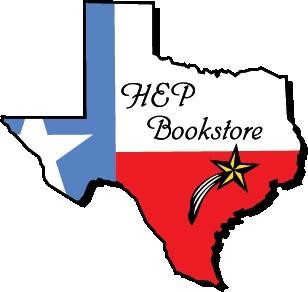 Home Education Partnership of Texas, Inc.       11665 Fuqua, STE A-100 Houston, TX  77034   281-922-0478 Name:  _________________________________________________DOB:___________Grade:  _Address:  _______________________________City: ___________________________Zip:_________ Phone:  __________________________e-mail:  ____________________________________________ Parent Name:  _____________________Emergency Phone:________________________________ TEST ORDERED FROM BJU    Yes          No      Order by 4/1/21Method of Payment:  Cash _____________  Check  # ____________ Driver’s License #___________________ Credit Card:  MC/  Visa/   Discover/   American Express (circle one) Card #  ____________________________Security Code: ____ Expiration Date:_______ Payment Agreement – Read carefully as this is a legal contract: I understand and agree that my signature on this registration form constitutes a contractual agreement between HEP of Texas and myself. I understand and agree to pay in full for any testing and/or related fees. HEP of Texas reserves the right to pursue the collection of any outstanding fees due and that if a legal judgment is sought, the undersigned will be responsible for all court costs, attorney fees, and course fees. Covid Disclaimer: I also understand that if my child has had a medicine uncontrolled temperature of over 100.4 in the last 24 hours, he/she will NOT be allowed to test. I also will not hold HEP TX or its employees liable if my child contracts Covid on campus.I HAVE CAREFULLY READ THIS CONTRACT AND UNDERSTOOD ITS CONTENTS, AND I VOLUNTARILY SIGN THE SAME AS MY OWN FREE ACT.  I ALSO AGREE TO ORDER THE TEST IN A TIMELY MANNER. _________________________   __________________  ________________________ 	Parent/Guardian  	 	         Relationship 	 	           Date IOWA Test Session Cost Paid Grade at the end of spring 2021 May 10-119:30-12:30 approx. times$32.48